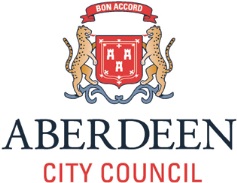 Please provide the name, practice and contact details for your Health Visitor or Named Person:Please write the name of the school you wish to apply for and the session of your choice in order of preference.    It is not always possible to allocate your preferred session but by completing this form you will assist the Head Teachers to make decisions about the composition of their nursery classesEARLY LEARNING AND CHILDCARE APPLICATION FORMAugust 2018 to June 2019EARLY LEARNING AND CHILDCARE APPLICATION FORMAugust 2018 to June 2019EARLY LEARNING AND CHILDCARE APPLICATION FORMAugust 2018 to June 2019EARLY LEARNING AND CHILDCARE APPLICATION FORMAugust 2018 to June 2019EARLY LEARNING AND CHILDCARE APPLICATION FORMAugust 2018 to June 2019Child’s First Name:Child’s First Name:Child’s Surname:Child’s Surname:Child’s Surname:Is your child known by any other name?Is your child known by any other name?Is your child known by any other name?Date of Birth:Date of Birth:Gender:  Male/FemaleGender:  Male/FemaleGender:  Male/FemaleParent/Guardian’s name:   Mr/Mrs/Ms/OtherParent/Guardian’s name:   Mr/Mrs/Ms/OtherParent/Guardian’s name:   Mr/Mrs/Ms/OtherAddress:Post Code:Post Code:Post Code:Post Code:Telephone No:Email address (may be used if unable to contact you via telephone):Email address (may be used if unable to contact you via telephone):Email address (may be used if unable to contact you via telephone):Email address (may be used if unable to contact you via telephone):Email address (may be used if unable to contact you via telephone):Please give the name of any other person who has parental rights for this child:Please give the name of any other person who has parental rights for this child:Please give the name of any other person who has parental rights for this child:Please give the name of any other person who has parental rights for this child:Please give the name of any other person who has parental rights for this child:Pre-School Centre currently attending:Session currently attended:am / pm / whole dayam / pm / whole dayam / pm / whole dayam / pm / whole day        Please tick this box to confirm that you are aware that if your child gets a place at nursery based on a sibling, then this does not guarantee you a place at that school for primary 1In order to help us support your child, please state your child’s home language and whether they have any additional support needs? Such as health, mobility, communication etc.         Please tick this box to confirm that you are aware that if your child gets a place at nursery based on a sibling, then this does not guarantee you a place at that school for primary 1In order to help us support your child, please state your child’s home language and whether they have any additional support needs? Such as health, mobility, communication etc.         Please tick this box to confirm that you are aware that if your child gets a place at nursery based on a sibling, then this does not guarantee you a place at that school for primary 1In order to help us support your child, please state your child’s home language and whether they have any additional support needs? Such as health, mobility, communication etc.         Please tick this box to confirm that you are aware that if your child gets a place at nursery based on a sibling, then this does not guarantee you a place at that school for primary 1In order to help us support your child, please state your child’s home language and whether they have any additional support needs? Such as health, mobility, communication etc.         Please tick this box to confirm that you are aware that if your child gets a place at nursery based on a sibling, then this does not guarantee you a place at that school for primary 1In order to help us support your child, please state your child’s home language and whether they have any additional support needs? Such as health, mobility, communication etc. If you are resident in the city and your child has a daily guardian/carer, please complete a Childcare Information Form – without this form no childcare details will be considered.School NameAM SessionPM SessionEither1st Choice2nd Choice3rd Choice4th Choice5th ChoiceSignature of Parent/Guardian:Date: